Муниципальное бюджетное образовательное учреждение Дивинская СШ (дошкольное отделение) Мастер-класс«ПОДВИЖНЫЕ ИГРЫ РАЗНЫХ НАРОДОВ МИРА В ДОУ»Воспитатель:  Павловская Елена Эдуардовна2023гМАСТЕР-КЛАССПО ПОДВИЖНЫМ ИГРАМ РАЗНЫХ НАРОДОВ МИРА (для воспитателей)Оборудование (самодельное):- валяный овечий мяч- 2 темари- отедама мячиФизкультурное оборудование:- кегля- подбор музыки по содержанию игрХОД:- Мир культуры каждого народа – это мир игр и музыки. Сегодня для вас я хочу показать подвижные игры тех стран народов мира, которые мы используем в детском саду, в своей работе.- Итак, самый любимый игровой предмет детей всех стран и народов – это… (МЯЧ). Выяснилось, что у многих стран используется свой самобытный мяч. Так, в старину на Руси это был   (овечий мяч, валяный из шерсти).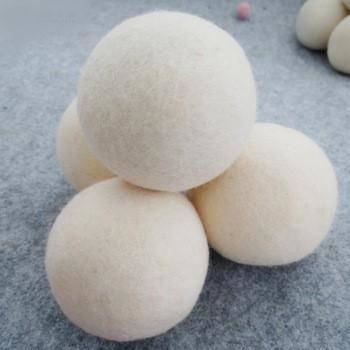 А в Японии до сих пор играют с мячом ТЕМАРИ (показ), это вышитый японский мяч.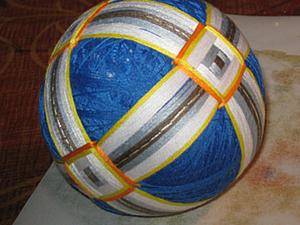 Играть с ним можно также, как и с обычным мячом. Давайте сделаем 2 круга – 2 команды (предложить взрослым).  Выберем ловкого водящего кеглей (прокрутить кеглю), а в этой команде выберем водящего считалкой, не простой, а японской.Облака плывут над лугом,Сакура цветет.Кто товарищ сильный духом,Тот водить пойдет!- Водящие с темари встают в центр и по команде надо перебрасывать мяч участнику команды, а он обратно водящему. Кто первый закончит – поднять мяч вверх!ИГРА с темари, японская музыка- Еще одни японские мячи – это отедама. Посмотрите, какие они.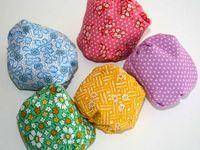 Как вы думаете, чем наполнены? (семена, крупа, семечки…) Возьмите по мячику попробуйте подбросить и поймать его 2я руками. А теперь передадим тем, кто еще не играл. Вам задание посложнее – с хлопком. Спасибо! (собрать мячики). И такие игры могут быть самые разнообразные.- Таким образом, мы видим, что даже такой простой игровой атрибут как мяч может познакомить детей с традициями страны, заинтересовать, стать проводником в мир другого народа.- Пожалуй, в каждой стране существуют догонялки, салки, ловишки. В Великобритании тоже есть свои салки «Цепные салки». - Выбрать водящего можно с помощью английской считалки:Доктор Фостер отправился в Глостер,Весь день его дождь поливал.Свалился он в лужу, промок еще хуже,И больше он там не бывал. Может кто догадается, как играть?
Ход игры: Игрок, которого настигли, берет преследователя за руку и бежит вместе с ним дальше. Осаленный также присоединяется к цепи и т. д. К концу игры бежит целая цепь, стараясь захватить оставшихся игроков. Затрудняет игру то, что нового игрока может поймать лишь последнее звено цепи. ИГРА «Цепные салки»- Колоритны и познавательны игры Африки. Например, игра «Удав»Ход игры: Определяем место для площадки – «Дом Змеи». Выбирается один игрок, который встает в «Дом Змеи», остальные встают по кругу на расстоянии более вытянутой руки. «Змея» пытается дотянуться и коснуться рукой до любого игрока. Если дотронется, то игрок встает внутрь. «Змеи» берутся за руки, свободными руками стараются дотянуться до других игроков и коснуться их. Оставшиеся игроки не должны далеко отходить от «Дома Змеи», они поют, танцуют и стараются, чтобы их не поймали.Оставшийся игрок становится новой «Змеей».ИГРА «Удав»- Как известно, коренной народ Северной Америки, а соответственно стран США и Канады - …(индейцы). Главного в племени зовут… (вождь). Есть простая американская игра «Следуй за вождем». Давайте построимся в одну колонну. Повторяем разнообразные движения (подскоки, боковой галоп, импровизация) под музыку за вождем, вождь может меняться. (проиграть)- Как вы думаете, где можно использовать игру?- Таким образом, подвижные игры народов мира являются одним из основных средств интеграционного подхода при ознакомлении детей с культурой другого народа- Федеральным государственным  стандартом определены единые воспитательные процессы дошкольного образования, ориентированные на становление гражданина, любящего свой народ, свой край, свою родину, толерантно относящегося к культуре, традициям и обычаям других народов. Толерантность, дружелюбие, уважение к людям разных национальностей не передаются по наследству, в каждом поколении их надо воспитывать вновь, и чем раньше начинается формирование этих качеств, тем большую устойчивость они приобретают.Я хочу на память подарить Вам картинку с изображением японской куклы Дарума- это кукла-неваляшка, которая олицетворяет   в японской  божество, приносящее счастье и удачу, загадайте желание на Новый Год и оно обязательно исполнится!Спасибо за внимание!